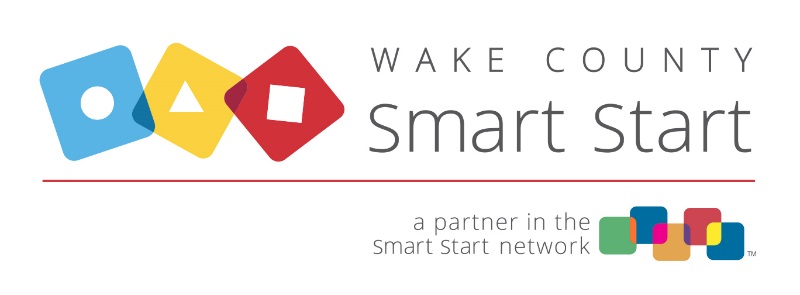 SCHEDULE OF DUE DATES, 2023-24Due Date	Type of Report					Due Date	Type of Report8/10/23		FSR, July 2023					2/12/24		FSR, January 2024		Equipment > $500 (if purchased)				Equipment > $500 (if purchased)9/11/23 	FSR, August 2023				3/11/24		FSR, February 2024		Equipment > $500 (if purchased)				Equipment > $500 (if purchased)10/10/23	FSR, September 2023				4/10/24		FSR, March 2024		Equipment > $500 (if purchased)				Equipment > $500 (if purchased)				Q1 Quarterly Report						Q3 Quarterly Report		Q1 Tracking Spreadsheet (if applicable)			Q3 Tracking Spreadsheet (if applicable)11/10/23	FSR, October 2023				5/10/24		FSR, April 2024		Equipment > $500 (if purchased)				Equipment > $500 (if purchased)12/11/23	FSR, November 2023				6/10/24		FSR, May 2024		Equipment > $500 (if purchased)				Equipment > $500 (if purchased)1/10/24 	FSR, December 2023				7/10/24		FSR, June 2024Equipment > $500 (if purchased)				Equipment > $500 (if purchased)		Q2 Quarterly Report						Q4 Quarterly Report		Q2 Tracking Spreadsheet (if applicable)			Q4 Tracking Spreadsheet (if applicable)										Annual Program Income 2023-24NOTE: Annual Grantee Reporting under G.S. 143C-6-23 and 09 NCAC 03M is determined by your organization's fiscal year end.